КОНКУРСНОЕ ЗАДАНИЕЧемпионат WorldSkills 2019компетенцияЭлектромонтажные работыКомпетенция «Электромонтажные работы»Электромонтажные работыКонтекст задания: Современный мир невозможно представить без электроэнергии, которая широко применяется и в быту, и на производстве. От эффективной, надежной и безопасной работы электрического оборудования и электрических приборов зависит комфорт частной жизни и четкость работы объектов всех сфер народного хозяйства.Возрастная группа – 14+Конкурсное задание: Выполнить монтаж электрооборудования комплексной системы электроснабжения нового конвейерного заводского цеха (релейная триггер-система, управление конвейером с помощью условного асинхронного трехфазного двигателя).Модули задания:Подготовка к проведению электромонтажных работУстановка и монтаж электрооборудования, прокладка и подключение кабелей и проводов.Пусконаладочные работы электрической сети и электрооборудования.Проведение профилактической диагностики электрооборудования и электрической сети технического блока.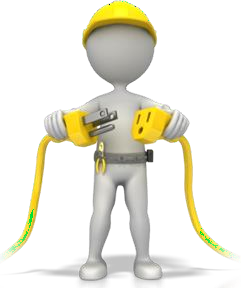 Электромонтажные работы – это специальные работы по устройствунаружных и внутренних электрических сетей, монтажу электротехнического оборудования и аппаратуры дляобеспечения электрификации зданий и сооружений.